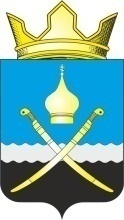 		РОССИЙСКАЯ ФЕДЕРАЦИЯ	РОСТОВСКАЯ ОБЛАСТЬТАЦИНСКИЙ РАЙОНМУНИЦИПАЛЬНОЕ ОБРАЗОВАНИЕ«МИХАЙЛОВСКОЕ СЕЛЬСКОЕ ПОСЕЛЕНИЕ»Собрание депутатов Михайловского сельского поселения________________________________________________________________________Решение 28 декабря   2020   года                           №190                                      х. МихайловО проекте решения Собрания депутатов Михайловского сельского поселения «О внесении изменений и дополнений в Устав муниципального образования «Михайловское сельское поселение»В соответствии со статьей 44 Федерального закона от 6 октября 2003 года                  № 131-ФЗ «Об общих принципах организации местного самоуправления в Российской Федерации», статьей 25 Устава муниципального образования «Михайловское сельское поселение» Собрание депутатов Михайловского сельского поселенияРЕШИЛО:    1. Одобрить проект решения Собрания депутатов Михайловского сельского поселения «О внесении изменений и дополнений  в Устав муниципального образования «Михайловское сельское поселение» (приложение 1).    2. Установить порядок учета предложений по проекту решения Собрания депутатов Михайловского сельского поселения «О внесении изменений и дополнений в Устав муниципального образования «Михайловское сельское поселение», участия граждан в его обсуждении и проведения по нему публичных слушаний (приложение 2).  3. Назначить публичные слушания по проекту решения Собрания депутатов Михайловского сельского поселения «О внесении изменений и дополнений в Устав муниципального образования «Михайловское сельское поселение» на 16 часов 11 января 2020 года. Провести публичные слушания в Администрации Михайловского сельского поселения по адресу: х. Михайлов, ул. Ленина, 126.        4. Настоящее решение вступает в силу со дня его официального обнародования.Председатель Собрания депутатов – глава Михайловского сельского поселения                                          А.В. БондаренкоПриложение 1к решению Собрания депутатов Михайловского сельского поселения от  28.12.2020 г. № 190РОССИЙСКАЯ ФЕДЕРАЦИЯРОСТОВСКАЯ ОБЛАСТЬТАЦИНСКИЙ РАЙОНМУНИЦИПАЛЬНОЕ ОБРАЗОВАНИЕ«МИХАЙЛОВСКОЕ СЕЛЬСКОЕ ПОСЕЛЕНИЕ»Собрание депутатов Михайловского сельского поселения_________________________________________________________________________________Решение __  января  2021  г.                                 №____                               х. МихайловО внесении изменений и дополнений в Устав муниципального образования «Михайловское сельское поселение»В целях приведения Устава муниципального образования «Михайловское сельское поселение» в соответствии с федеральным и областным законодательством, статьей 44 Федерального закона РФ от 0610.2003 года № 131-ФЗ «Об общих принципах организации местного самоуправления в Российской Федерации», статьей 25 Устава муниципального образования «Михайловское сельское поселение» Собрание депутатов Михайловского сельского поселения,                                                            РЕШИЛО:  1. Внести в Устав муниципального образования «Михайловское сельское поселение» следующие изменения:1) Пункт 5 статьи 1 изложить в новой редакции:«5. В случаях, предусмотренных Федеральным законом «Об общих принципах организации местного самоуправления в Российской Федерации», областным законом по вопросам введения и использования средств самообложения граждан, а также изменения границ Михайловского сельского поселения, влекущего отнесение территории населенного пункта, входящего в его состав, к территории другого поселения, в указанном населенном пункте (либо части его территории) проводится сход граждан.Сход граждан, предусмотренный настоящим пунктом, правомочен при участии в нем более половины обладающих избирательным правом жителей населенного пункта (либо части его территории). В случае, если в населенном пункте отсутствует возможность одновременного совместного присутствия более половины обладающих избирательным правом жителей данного населенного пункта, сход граждан проводится поэтапно в срок, не превышающий одного месяца со дня принятия решения о проведении схода граждан. При этом лица, ранее принявшие участие в сходе граждан, на последующих этапах участия в голосовании не принимают. Решение схода граждан считается принятым, если за него проголосовало более половины участников схода граждан.»;2) Пункт 1 статьи 3 дополнить подпунктом 17:	«17) предоставление сотруднику, замещающему должность участкового уполномоченного полиции, и членам его семьи жилого помещения на период замещения сотрудником указанной должности.»;3) Пункт 12 статьи 12 дополнить подпунктом 7:	«7) обсуждение инициативного проекта и принятие решения по вопросу о его одобрении.»;4) Статью 12 дополнить пунктом 15:	«15. Органы территориального общественного самоуправления могут выдвигать инициативный проект в качестве инициаторов проекта.»          последующую нумерацию пунктов изменить;5) Пункт 6 статьи 13 дополнить подпунктом 5:	«5) вправе выступить с инициативой о внесении инициативного проекта по вопросам, имеющим приоритетное значение для жителей сельского населенного пункта;» последующую нумерацию подпунктов изменить;6) Пункт 1 статьи 15 изложить в новой редакции:	«1. Для обсуждения вопросов местного значения, информирования населения о деятельности органов местного самоуправления и должностных лиц местного самоуправления, обсуждения вопросов внесения инициативных проектов и их рассмотрения, осуществления территориального общественного самоуправления на части территории Михайловского сельского поселения могут проводиться собрания граждан.»;7) Пункт 2 статьи 15 дополнить абзацем четвертым:	«В собрании граждан по вопросам внесения инициативных проектов и их рассмотрения вправе принимать участие жители соответствующей территории, достигшие шестнадцатилетнего возраста. Порядок назначения и проведения собрания граждан в целях рассмотрения и обсуждения вопросов внесения инициативных проектов определяется решением Собрания депутатов Михайловского сельского поселения.»;8) Пункт 2 статьи 17 дополнить абзацем вторым:«В опросе граждан по вопросу выявления мнения граждан о поддержке инициативного проекта вправе участвовать жители Михайловского сельского поселения или его части, в которых предлагается реализовать инициативный проект, достигшие шестнадцатилетнего возраста.»;9) Пункт 3 статьи 17 дополнить подпунктом 3:	«3) жителей Михайловского сельского поселения или его части, в которых предлагается реализовать инициативный проект, достигших шестнадцатилетнего возраста, – для выявления мнения граждан о поддержке данного инициативного проекта.»;10) Пункт 4 статьи 17 дополнить абзацем вторым:	«Для проведения опроса граждан может использоваться официальный сайт Михайловского сельского поселения в информационно-телекоммуникационной сети «Интернет».»;11) Пункт 5 статьи 17 дополнить подпунктом 6:	«6) порядок идентификации участников опроса в случае проведения опроса граждан с использованием официального сайта Михайловского сельского поселения в информационно-телекоммуникационной сети «Интернет».»;12) Подпункт 1 пункта 8 статьи 17 изложить в новой редакции:	«1) за счет средств бюджета Михайловского сельского поселения - при проведении опроса по инициативе органов местного самоуправления или жителей Михайловского сельского поселения;»;13) Пункт 1 статьи 43 изложить в новой редакции:	«1. Для осуществления депутатской деятельности депутату Собрания депутатов Михайловского сельского поселения гарантируется освобождение от выполнения производственных или служебных обязанностей с сохранением за ним места работы (должности) на период, продолжительность которого составляет шесть рабочих дней в месяц.»;14) Пункт 4 статьи 51 дополнить подпунктом 3:	«3) проектов нормативных правовых актов, разработанных в целях ликвидации чрезвычайных ситуаций природного и техногенного характера на период действия режимов чрезвычайных ситуаций.».2. Настоящее решение вступает в силу со дня официального обнародования, произведенного после его государственной регистрации. Председатель Собрания депутатов – глава Михайловского сельского поселения                                       А.В. БондаренкоПриложение 2к решению Собрания депутатов Михайловского сельского поселения от  28.12.2020 г. №190         ПОРЯДОК учета предложений граждан по проекту решения Собрания депутатов Михайловского сельского поселения «О внесении изменений и дополненийв Устав муниципального образования  «Михайловского сельское поселение» и участие граждан в их обсуждении.            1. Учет предложений по проекту решения Собрания депутатов Михайловского сельского поселения «О внесении изменений и дополнений в Устав муниципального образования  «Михайловское сельское поселение»	1.1. Предложения по проекту решения Собрания депутатов Михайловского сельского поселения  «О внесении изменений и дополнений в Устав муниципального образования «Михайловское сельское поселение»  (далее проект решения) вносится с момента официального обнародования проекта решения.	1.2. Вносить предложения по проекту решения могут физические лица  (граждане старше 18 лет, проживающие на территории Михайловского сельского поселения).	1.3. Все предложения по проекту решения Собрания депутатов Михайловского сельского поселения в письменной форме в виде текста изменения и (или) дополнения статьи проекта решения либо в виде текста новой редакции проекта решения.	1.4. При  внесении предложений по проекту решения в Собрание депутатов Михайловского сельского поселения представляются:	- текст предложения,-пояснительная записка, в которой обосновывается необходимость  рассмотрения и принятия предложения; 	- электронный носитель текста предложения.	1.5. Предложения по проекту решения вносятся в течение 30 дней со дня официального обнародования проекта решения и направляются в письменном или электронном виде председателю организационного комитета (Администрация Михайловского сельского поселения, каб. №1, 347071, ул. Ленина, 126,                           х. Михайлов, Тацинский район, Ростовская область, телефон (факс) 8(86397) 3-20-18, электронная почта sp38399@donpac.ru.)2. Участие граждан в обсуждении проекта  решения Собрания депутатовМихайловского сельского поселения  «О внесении изменений и дополненийв Устав муниципального образования  «Михайловское сельское поселение».	2.1. Граждане старше 18 лет, проживающие на территории  муниципального образования «Михайловское сельское поселение», вправе присутствовать на заседаниях Собрания депутатов Михайловского сельского поселения, постоянной комиссии по местному самоуправлению, экологии, благоустройству, социальным вопросам и охране общественного порядка (далее комиссия), участвовать в публичных слушаниях, и высказывать замечания  и предложения по проекту решения.	2.2. Для участия в заседании комиссии гражданин не позднее, чем за 1 день до проведения заседания комиссии обращается к председателю комиссии или его заместителю с письменным заявлением о заключении его в списки граждан, участвующих в заседании комиссии.	2.3. В заявлении обязательно должны быть указаны:	-фамилия, имя, отчество;	-документ, удостоверяющий личность;	-место работы, занимаемая должность;	-контактный телефон гражданина.	2.4. До начала заседания комиссии граждане, подавшие заявления, регистрируются в соответствии с составленным списком.	2.5. Гражданин, участвующий в заседании комиссии, вправе высказывать свое мнение по проекту решения после того, как председательствующий предоставит ему слово. Граждане, участвующие в заседании комиссии руководствуются Регламентом Собрания депутатов. Граждане, участвующие в заседании комиссии, не вправе голосовать.         2.6. Публичные слушанья по проекту решения проводятся в порядке, установленном Уставом муниципального образования «Михайловское сельское поселение» и решениями Собрания депутатов Михайловского сельского поселения.